П О С Т А Н О В Л Е Н И ЕПРАВИТЕЛЬСТВА  КАМЧАТСКОГО КРАЯ             г. Петропавловск-КамчатскийПРАВИТЕЛЬСТВО ПОСТАНОВЛЯЕТ:В постановление Правительства Камчатского края от 28.01.2020 № 27-П «Об утверждении Порядка осуществления дополнительных денежных выплат стимулирующего характера отдельным категориям работников медицинских организаций, подведомственных Министерству здравоохранения Камчатского края» внести следующие изменения:преамбулу постановления изложить в следующей редакции: «В целях реализации государственной программы Камчатского края «Развитие здравоохранения Камчатского края», утверждённой постановлением Правительства Камчатского края от 29.11.2013 № 524-П»;Настоящее постановление вступает в силу через 10 дней после дня его официального опубликования и распространяется на правоотношения, возникающие с 1 января 2020 года.Председатель Правительства – Первый вице-губернатор Камчатского края                             Р.С. Василевский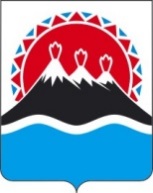 №О внесении изменений в постановление Правительства Камчатского края от 28.01.2020                   № 27-П «Об утверждении Порядка осуществления дополнительных денежных выплат стимулирующего характера отдельным категориям работников медицинских организаций, подведомственных Министерству здравоохранения Камчатского края»